Guidelines to fill a .json fileA step-by-step document for easily filling .json files.Version 1.1.3 – February 2020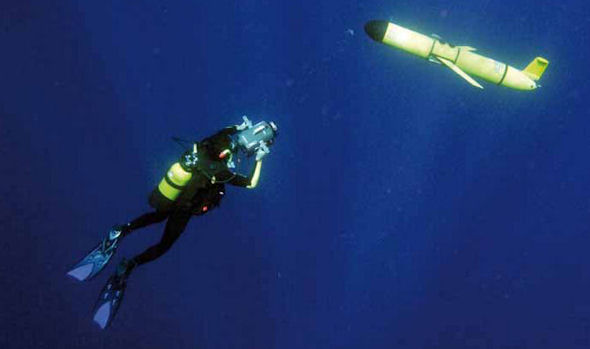 Table of contentsHistory	3Background information	4About this document	4About .json template	4About the procedure to fill the .json.	4Filling the “deployment.json” file ?	5Naming convention	5Global attributes	5Glider characteristics	6Glider deployment	7Coordinate_Variables	8Glider_sensor	8How to fill a senors .json file?	9Naming convention	9SENSOR	9PARAMETER	9CALIBRATION COEFFICIENT	9Example of PSAL derived parameter definition:	10Example of BBP700 derived parameter definition:	11Example of DOXY and DOXY2 derived parameter definition:	11ParameterList	13Reference tables	14Reference table: Data Assembly Centre Codes	14Reference table: Observatory	14Reference table: update_interval	15Reference table: PLATFORM_FAMILY	15Reference table: PLATFORM_TYPE	16Reference table: PLATFORM_MAKER	16Reference table: TRANS_SYSTEM	16Reference table: DEPLOYMENT_START_QC and DEPLOYMENT_END_QC	16Reference table: SENSOR	17Reference table: SENSOR_MAKER	18Reference table: SENSOR_MODEL	19Reference Table: SENSOR_MOUNT	20Reference Table: SENSOR_ORIENTATION	20Reference Table: PARAMETER	20Reference Table: PARAMETER_DATA_MODE	22Reference table: mapping between glider_variable_name and ego_variable_name	22About data submission	24HistoryBackground informationEGO format is a common format to distribute, archive and exchange gliders data. This format is in line with OceanGliders data Management requirements.About this documentThis document will guide you to fill the .json files (v1.3). Json files are the metadata files needed to run the Coriolis processing chain.  We advise you to download “json” template from EGO website.About .json templateFor any glider mission, you should provide a .json file to describes the “mission” (hereafter “deployment.json”) and a json file to describe each sensor onboard (hereafter “sensor.json”).For example, if your payload is made of a CTD and an OPTODE, you must provide three “.json” files for this mission. One describing the mission itself, one for the CTD and one for the OPTODE. On the other hand, if your payload is made of an OPTODE, a CTD and an OPTICAL BACKSCATTER (wetlab triplet for example), you should provide four .json files.About the procedure to fill the .json.Filling metadata files is mandatory to process your data with CORIOLIS. The .json strategy has been chosen to simplify and optimize the management of the metadata.Once you have completed a .json file, it can be reused by changing only a minimum number of information.  The colour code should guide you in that procedure.Fields in red should be updated for each glider mission.Fields in green must be updated after each sensor calibration process.Filling the “deployment.json” file ?Note: Some vocabs are controlled by reference table. Please refer to it when needed.Note bis: Do not take into account the fields not listed in this document that are present in the template.json.Naming conventionIt should be named '<platform_code>_<deployment_code>.json’. (<platform_code> and <deployment_code> are described below)Follow the table step by step to fill the deployment .json files.Global attributesGlider characteristicsGlider deploymentCoordinate_VariablesNo change needed in this section.Any question? Please contact support@jcommops.org and codac@ifremer.frGlider_sensorIn this section, “sensor_file_name” refers to the name of the sensor.json file describing the sensors on board. For example, if your payload is made of CTD and a fluorometer, you will have to provide 2 .json files for the sensors, one for the CTD and one for the fluorometer.How to fill a senors .json file?Note: Some vocabs are controlled by reference table. Please refer to it when needed.Note bis: Do not take into account the fields not listed in this document that are present in the template.json.Naming conventionIt should be named : '<plateform_code>_<deployment_code>_<sensor_model>_<sensor_serial_number>_<calibration_date>.json'.SENSORThis section contains information about the sensors of the glider.PARAMETERParameter meta-data can be set through:CALIBRATION COEFFICIENTThe decoder can compute the following derived parameters:PSAL,DOXYBBP700,CDOM,CHLA,NITRATE,TURBIDITY.To compute those derived parameters, you must fill the calibration coefficient field with the calibration coefficient delivered by the sensor manufacturer after calibration and register the measured parameter (PARAMETER) needed for computation of the derived parameter.Please refer to the Coriolis decoder user’s manual V2.0 for more detail.Example of PSAL derived parameter definition:In this example, we ask the decoder to compute PSAL derived parameter.For that it needs PRES, TEMP and CNDC parameters (which are previously defined) and noadditional calibration coefficients.Example of BBP700 derived parameter definition:In this example, we ask the decoder to compute BBP700 derived parameter.For that it needs BETA_BACKSCATTERING700 parameter (which is previously defined, ifsci_flbbcd_xx is its associated glider variable name) and associated calibration coefficients provided in ‘CALIBRATION_COEFFICIENT’ section.Example of DOXY and DOXY2 derived parameter definition:In this example, we ask the decoder to compute DOXY and DOXY2 derived parameters.For DOXY it should use case_201_201_301 method that needs MOLAR_DOXY parameter(which is previously defined) and associated calibration coefficients.For DOXY2 it should use case_201_202_202 method that needs BPHASE_DOXY parameter(which is previously defined) and associated calibration coefficients.Such configuration can then be used to compare dissolved oxygen computed by the glider(DOXY from MOLAR_DOXY) with dissolved oxygen computed by the decoder from(DOXY2 from BPHASE_DOXY).For this new parameter you should set the EGO variable name and let the glider variable name empty.ParameterListThe list below should be repeated for each parameter measured by the sensor. For example, for a CTD you should repeat the list for TEMP, PRES and CDNC.Note: If you want to compute PSA or DOXY, see example above.Reference tablesReference table: Data Assembly Centre CodesSee: GL_REFERENCE_TABLE_4.txt in the Coriolis decoder.Reference table: ObservatoryThis list is maintained by the OceanGliders community. If you are repeatedly sampling a particular line or area or if you are planning to do so, and if this region or line is not registered here, please contact support@jcommops.org.Reference table: update_intervalUse hourly if you are updating your EGO file every hour.Use “daily” if Ifremer/Coriolis is your DAC.See: GL_REFERENCE_TABLE_6.txt in the Coriolis decoder.Reference table: PLATFORM_FAMILYSee: GL_REFERENCE_TABLE_22.txt in the Coriolis decoder.Reference table: PLATFORM_TYPEIf the type of glider you are using is not register here, please send an email to support@jcommops.org and  codac@ifremer.fr for a proper update of the system.See: GL_REFERENCE_TABLE_23.txt in the Coriolis decoder.Reference table: PLATFORM_MAKERSee: GL_REFERENCE_TABLE_24.txt in the Coriolis decoder.  Reference table: TRANS_SYSTEMSee: GL_REFERENCE_TABLE_10.1.txt in the Coriolis decoder.Reference table: DEPLOYMENT_START_QC and DEPLOYMENT_END_QCThe quality control flags indicate the data quality of the data values in a file and are normally assigned after quality control procedures have been performed.See: GL_REFERENCE_TABLE_2.1.txt in the Coriolis decoder.Reference table: SENSORNote: a CTD is made of 3 sensors (pressure, temperature, conductivity), a triplet from wetlab is made of 3 optical sensors.Can be a list of sensors.For CTD use [“CTD_PRES”, “CTD_TEMP”, “CTD_CNDC”]For a triplet: [“BACKSCATTERINGMETER_BBP700”, “BACKSCATTERINGMETER_BBP660”, “FLUOROMETER_CHLA”] (as an exemple).If the sensor you are using is not here, please send an email to support@jcommops.org and codac@ifremer.fr for a proper update of the system.See: GL_REFERENCE_TABLE_25.txt in the Coriolis decoder.Example :CTD: a CTD has three sensors. Use SENSOR: [(“CTD_PRES”, “CTD_TEMP”, “CTD_CNDC”)]FLUOROMETER: a FLUOROMETER can measure different wavelength, for example (chla, cdom and 700nm), then use SENSOR: [(“FLUOROMETER_CHLA”, “FLUOROMETER_CDOM”, “BACKSCATTERINGMETER_BBP700”)]OXYGEN SENSOR: Oxygen sensor usualy measures dissolved Oxygen and temperature, then use SENSOR: [(OPTODE_DOXY”,”TEMP_DOXY”)]Reference table: SENSOR_MAKERSelect sensor makers from the list.See: GL_REFERENCE_TABLE_26.txt in the Coriolis decoder.Reference table: SENSOR_MODELIt your sensor is not in this list and you want to add it, please contact support@jcommops.org and codac@ifremer.fr.See: GL_REFERENCE_TABLE_27.txt in the Coriolis decoder.Reference Table: SENSOR_MOUNTUse “mounted_on_glider” as defaultSee: GL_REFERENCE_TABLE_20.txt in the Coriolis decoder.Example:for a CTD: "SENSOR_MOUNT”: ["MOUNTED_ON_GLIDER", "MOUNTED_ON_GLIDER", "MOUNTED_ON_GLIDER"],Reference Table: SENSOR_ORIENTATIONSee: GL_REFERENCE_TABLE_21.txt in the Coriolis decoder.Example:for a CTD: "SENSOR_ORIENTATION”: ["FRONTWARD", "FRONTWARD", "FRONTWARD"],Reference Table: PARAMETERPARAMETER is used to map the name of the glider measurements with parameters supported by the processing chain. PARAMETER’s Definition are available here : https://www.bodc.ac.uk/resources/vocabularies/vocabulary_search/OG1/ If your glider sample a PARAMETER that is not listed below, please, contact support@jcommops.org and codac@ifremer.fr.See : GL_REFERENCE_TABLE_3.txt in the Coriolis decoder.Reference Table: PARAMETER_DATA_MODESee: GL_REFERENCE_TABLE_19.txt in the Coriolis decoder.Reference table: mapping between glider_variable_name and ego_variable_nameThis table is only informative and should be updated regularly by glider users. The mapping below may be wrong and is incomplete.Please contact support@jcommops.org and codac@ifremer.fr is there are any update or correction.Note : yellow highlighting indicate a low level of confidence in the mapping.About data submissionWell done, your .json files are ready. Tt is time to upload them on your ftp account at Coriolis in the proper directory: ftp://eftp.ifremer.fr/submit/<glider_name>/<glider_name>_<deployment_start_date>VersionDateComment1.015/11/2016VT: Initialisation of the document based on .json template V3.01.1.224/04/2017VT: Based on OGS comment+ remove <glider_name>. Only <platform_code> for more coherency+ add #M in examples as it is in .json template+ Add OG for in DAC table+ clarifying contact as author’s email1.319/07/2019VT: Update after the release of format V1.3+ align with new JSON+ include reference table1.3.116/01/2020VT: Final update to fit new best practices document and V1.3+ add OceanGliders Site (observatories)+ remove non use fields1.3.104/02/2020VT : Corrections+ Linking PARAMTERS to BODC control vocab system+ bookmarksGlobal attributeexampledefinitionplatform_code“platform_code” : ”pytheas”Glider’s nick name. The use of lower case is recommended.This attribute is mandatory.If you are not using nicknames for gliders, use the serial number instead.wmo_platform_code“wmo_platform_code” : ”61864”WMO (World Meteorological Organization) unique identifier. Any platform of the GOOS has its unique WMO ID. If you glider do not have a WMO ID please contact support@jcommops.orgcomment“comment” : ””Miscellaneous information about the data or methods used to produce it. Any free-format text is appropriate.title  “title”: ”Pytheas_mission14”  or ”Pytheas_20190307” or ”Pytheas_MooseT00_24”Name of the data set. This attributes together should allow data discovery for a human reader.Free textsummary“summary”: “Oceanographic glider data from Pytheas glider deployed in gulf of Lion, North-West Mediterranean Sea, in 2019. Measured properties: temperature, salinity, oxygen, turbidity.”Free-format text describing the deployment, mission or project. The display of this attribute should allow data discovery for a human reader.“summary”: a longer description of the dataset.keywords“keywords”: "Turbidity, Chlorophyll, Organic Matter, Oxygen, Fluorescence, Scattering, Water Temperature, Conductivity, Salinity”Comma separated list of key words andphrases.area“area”: “North West Mediterranean Sea”Geographical coverageUse vocabulary from SeaDataNet sea areas (C16).http://seadatanet.maris2.nl/v_bodc_vocab/search.asp?name=(C16)%20SeaDataNet+sea+areas&l=C16institution“institution” : ”CNRS-LOCEAN”PI’s Institution.institution_references“institution_references” : ”http://www.locean.fr”PI’s institution url.sdn_edmo_code“sdn_edmo_code” : ”1042”SeaDataNet EDMO code of the institution.EDMO is the “European Directory of Marine Organisations”.http://seadatanet.maris2.nl/edmo/author {“first_name“}“first_name” : ”Thierry”First Name of the person responsible for the creation of the dataset.author {“last_name“}“last_name“ : “Carval“Last Name of the person responsible for the creation of the dataset.author {“email“}“email“: “tierry.carval@ifremer.fr“Email of the person responsible for the creation of the datasetauthor {“orcid“}“orcid“ :“0000-0001-7803-9552“ORCID of the person responsible for the creation of the datasetauthor {“affiliations“}“affiliations“:  “IFREMER“Author’s institution.data_assembly_center“data_assembly_center”: ”IF”Data Assembly Centre (DAC) in charge of this data file.See reference tableprincipal_investigator“principal_investigator”: ”Pierre Testor”Name of the principal investigator in charge of the deployment.principal_investigator_email“principal_investigator_email”: “pierre.testor@locean-ipsl.upmc.fr”Principal investigator’s email address.project_name"project_name": "MOOSE"Name of the project which operates the profiling glider that performed the profile.observatory“observatory”: “MooseT00”Area or line regularly sampled.See reference tabledeployment_code“deployment_code”: "MooseT00_19"Name of the deployment of mission. It is unique identifier for a deployment or mission. If your glider group is not using deployment code, use deployment start date (YYYYMMDD).deployment_label“deployment_label”: "Moose T00_19 summer 2010 deployment"The deployment label, a free text to describe the deployment.doi“doi”: “”DOI of the data set. Leave empty for the first processing of this data set.update_interval“update_interval”: ”daily”Update interval for the file, one of the following:“hourly”, “daily”, “weekly”, “monthly”, “yearly”, “void”.  Use “void” for delayed-mode or archive data that do not need continuous updating.Use “daily” if IFREMER/Coriolis is your DAC.See reference tableGlider_characteristicsexamplesdefinitionPLATFORM_FAMILY"PLATFORM_FAMILY": "glider"Category of instrument.See reference tablePLATFORM_TYPE"PLATFORM_TYPE": "Seaglider"Type of glider.See reference tablePLATFORM_MAKER"PLATFORM_MAKER": "Kongsberg"Name of the manufacturer.See reference tableGLIDER_SERIAL_NO"GLIDER_SERIAL_NO": "Unit_196"Serial number of the glider.GLIDER_OWNER"GLIDER_OWNER": "LOCEAN"The owner of the glider (may be different from the data center and operating institution).OPERATING_INSTITUTION"OPERATING_INSTITUTION": "DTINSU"The operating institution of the glider (may be different from the glider owner and data center).TRANS_SYSTEM"TRANS_SYSTEM": [“IRIDIUM”, “FREE WAVE”]Name of the telecommunication system. Usually it is IRIDIUM and FREE WAVESee reference tableTRANS_SYSTEM_ID“TRANS_SYSTEM_ID”: “”,Unique identifier of the transmission system.BATTERY_TYPE"BATTERY_TYPE": "Lithium" or"BATTERY_TYPE": "Lithium and Alkaline"Describes the type of battery packs in the glider.BATTERY_PACKS"BATTERY_PACKS": "4DD Li + 1C Alk"Describes the configuration of battery packs in the glider, number and type.SPECIAL_FEATURES“SPECIAL_FEATURES”: ““Ice Sensing Algorithm””Additional glider features can be specified here such as algorithms used by the glider (Ice Sensing Algorithm, Interim Storage Algorithm, grounding avoidance) or additional hardware such as a compressed (buoyancy compensator), thruster, etc.FIRMWARE_VERSION_NAVIGATION“FIRMWARE_VERSION_NAVIGATION": "7.14"The version of the docskserver / basestation / landstation.GLIDER_MANUAL_VERSION“GLIDER_MANUAL_VERSION” : “”The version date or number for the manual.ANOMALY“ANOMALY”: “the immersion drift is not stable”This field describes any anomaly or problem the glider may have had.CUSTOMIZATION“CUSTOMIZATION”: “from deep Glider to 200m glider”Free text field to record changes made to the glider after manufacture and before deployment, i.e. this could be the customization institution plus a list of modifications.Glider_deployment  ExampledefinitionDEPLOYMENT_START_DATE“DEPLOYMENT_START_DATE”: “20011230090500” (for December 30th 2001 09:05:00)Date and time (UTC) of deployment of the glider.Format: YYYYMMDDHHMISS  DEPLOYMENT_START_LATITUDE“DEPLOYMENT_START_LATITUDE”: 44.4991 (for 44° 29’ 56.76’’ N)Latitude of the deployment.Unit: decimal degree north.
no quotation marksDEPLOYMENT_START_LONGITUDE“DEPLOYMENT_START_LONGITUDE”: 16.7222 (for 16° 43’ 19.92’’ E)Longitude of the deployment.Unit: decimal degree eastno quotation marksDEPLOYMENT_START_QC“DEPLOYMENT_START_QC”: 1Quality flag on deployment date, time and location. The flag scale is described in the reference table.DEPLOYMENT_PLATFORM“DEPLOYMENT_PLATFORM”: “L’ATALANTE”Identifier of the deployment platform.DEPLOYMENT_CRUISE_ID“DEPLOYMENT_CRUISE_ID”: “POMME2”Identifier of the cruise used to deploy the platform.DEPLOYMENT_REFERENCE_STATION_ID“DEPLOYMENT_REFERENCE_STATION_ID”: “ 58776”Identifier of CTD or XBT stations used to verify the first profile.DEPLOYMENT_OPERATOR“Deployment Operator”: “Lou Tine”Name of the person in charge of the glider deploymentDEPLOYMENT_END_DATE“DEPLOYMENT_END_DATE”: “20011230090500” (for December 30th 2001 09:05:00)Date (UTC) of the end of deployment of the glider.  DEPLOYMENT_END_LATITUDE“DEPLOYMENT_END_LATITUDE”: 44.4991 (for 44° 29’ 56.76’’ N)Latitude of the recovery of the glider.Unit: decimal degree north.no quotation marksDEPLOYMENT_END_LONGITUDE“DEPLOYMENT_END_LONGITUDE”: 16.7222 (for 16° 43’ 19.92’’ E)Longitude of the recovery of the glider.Unit: degree east”” if emptyIf a value is present, there should be no quotation marksDEPLOYMENT_END_QC“DEPLOYMENT_END_QC”: 1Quality flag on end deployment date, time and location. The flag scale is described in the corresponding reference table.DEPLOYMENT_END_STATUS“DEPLOYMENT_END_STATUS”: “R”Status of the end of mission of the glider.R: RetrievedL: lost  "glider_sensor": [    {      "sensor_file_name": "p201_ESTOC2015_1_CTD_1142_20140104.json"    },    {      "sensor_file_name": "p201_ESTOC2015_1_FLNT_3456_20140628.json"    }  ]Global sensor attributesexampledefinitionSENSOR"SENSOR”: ["CTD_CNDC", "CTD_TEMP", "CTD_PRES"]Sensor can be multiple (ex: CTD, Triplet),See reference tableSENSOR_MAKER"SENSOR_MAKER": ["CTD_CNDC", "CTD_TEMP", "CTD_PRES"]Name of the manufacturer of the sensor.See reference tableSENSOR_MODEL"SENSOR_MODEL": "Oxygen Optode 5013W"Model of the sensorSee reference tableSENSOR_SERIAL_NO"SENSOR_SERIAL_NO": "1302"Serial number of the sensor.SENSOR_MOUNT“SENSOR_MOUNT”: “mounted_on_glider”Use “monted_on_glider” default.See reference tableSENSOR_ORIENTATION"SENSOR_ORIENTATION": "frontward"Indicates the way a sensor is oriented on the glider. Use frontward as default.See reference tableGlobal sensor attributesexampledefinitionPARAMETER“PARAMETER”: [“TEMP”, “CNDC”, “PRES”]Measured parameter.See reference tablePARAMETER_SENSOR“PARAMETER_SENSOR”: [“CTD_TEMP”,”CTD_CNDC”,”PRES”]Sensor that measured the parameter. Refer to the SENSOR field above.See reference tablePARAMETER_DATA_MODE“PARAMETER_DATA_MODE”: [“R”,”R”,”R”]Data mode can be real time, provisional, delayed mode or mixed. See reference table"CALIBRATION_COEFFICIENT": [],"parametersList": [                             { "ego_variable_name": "PRES",                                "glider_variable_name": "sci_water_pressure",                                "comment": "",                                "cell_methods": "",                                "reference_scale": "",                                "derivation_equation": "",                                "derivation_coefficient": "",                                "derivation_comment": "Pression sensor calibrated the 13/05/2011",                                "derivation_date": "20110518184114",                                "processing_id": ""},                              { "ego_variable_name": "TEMP",                                "glider_variable_name": "sci_water_temp",                                "comment": "",                                "cell_methods": "",                                "reference_scale": "",                                "derivation_equation": "",                                "derivation_coefficient": "",                                "derivation_comment": "Pression sensor calibrated the 13/05/2011",                                "derivation_date": "20110518184114",                                "processing_id": ""},                                {"ego_variable_name": "CNDC",                                "glider_variable_name": "sci_water_cond",                                "comment": "",                                "cell_methods": "",                                "reference_scale": "",                                "derivation_equation": "",                                "derivation_coefficient": "",                                "derivation_comment": "Pression sensor calibrated the 13/05/2011",                                "derivation_date": "20110518184114",                                "processing_id": ""},                             { "ego_variable_name": "PSAL",                                "glider_variable_name": "",                                "comment": "",                                "cell_methods": "",                                "reference_scale": "",                                "derivation_equation": "Not measured by the glider. Calculated by Coriolis",                                "derivation_coefficient": "Not measured by the glider. Calculated by Coriolis",                                "derivation_comment": "",                                "derivation_date": "",                                "processing_id": ""}]"CALIBRATION_COEFFICIENT": [{"BACKSCATTERINGMETER_BBP700":{                                "ScaleFactBBP700": 0.000001868,                                "DarkCountBBP700": 50,                                "KhiCoefBBP700": 1.076,                                "MeasAngleBBP700": 124}}],"parametersList": [                             { "ego_variable_name": "BETA_BACKSCATTERING700",                                "glider_variable_name": "sci_flbbcd_bpp700",                                "comment": "",                                "cell_methods": "",                                "reference_scale": "",                                "derivation_equation": "",                                "derivation_coefficient": "",                                "derivation_comment": "",                                "derivation_date": "",                                "processing_id": ""},                             { "ego_variable_name": "BBP700",                                "glider_variable_name": "",                                "comment": "",                                "cell_methods": "",                                "reference_scale": "",                                "derivation_equation": "Not measured by the glider. Calculated by Coriolis",                                "derivation_coefficient": "Not measured by the glider. Calculated by Coriolis",                                "derivation_comment": "",                                "derivation_date": "",                                "processing_id": ""}]"CALIBRATION_COEFFICIENT": [{"OPTODE_DOXY": [{"Case": "201_201_301",                                      "DoxyCalibRefSalinity": 0},                                    {"Case": "201_202_202",                                      "PhaseCoef0": -3.22792E-01,                                      "PhaseCoef1": 1.10079E00,                                      "PhaseCoef2": 0.00000E+00,                                      "PhaseCoef3": 0.00000E+00,                                      "CCoef00": 5.02745E+03,                                      "CCoef01": -1.69644E+02,                                      "CCoef02": 3.47372E+00,                                      "CCoef03": -3.10884E-02,                                      "CCoef10": -2.72133E+02,                                      "CCoef11": 8.19642E+00,                                      "CCoef12": -1.68036E-01,                                      "CCoef13": 1.54063E-03,                                      "CCoef20": 5.94114E+00,                                      "CCoef21": -1.57673E-01,                                      "CCoef22": 3.27461E-03,                                      "CCoef23": -3.08870E-05,                                      "CCoef30": -6.03008E-02,                                      "CCoef31": 1.39861E-03,                                      "CCoef32": -2.98859E-05,                                      "CCoef33": 2.90209E-07,                                      "CCoef40": 2.33874E-04,                                      "CCoef41": -4.68676E-06,                                      "CCoef42": 1.05069E-07,                                      "CCoef43": -1.04908E-09}]}],"parametersList": [                             { "ego_variable_name": "BPHASE_DOXY",                                "glider_variable_name": "sci_oxy3835_wphase_bphase",                                "comment": "",                                "cell_methods": "",                                "reference_scale": "",                                "derivation_equation": "",                                "derivation_coefficient": "",                                "derivation_comment": "Batch No 2408\r\nCertificate no 3853_2408_40043",                                "derivation_date": "20100304143133",                                "processing_id": ""},                             { "ego_variable_name": "RPHASE_DOXY",                                "glider_variable_name": "sci_oxy3835_wphase_rphase",                                "comment": "",                                "cell_methods": "",                                "reference_scale": "",                                "derivation_equation": "",                                "derivation_coefficient": "",                                "derivation_comment": "Batch No 2408\r\nCertificate no 3853_2408_40043",                                "derivation_date": "20100304143133",                                "processing_id": ""},                             { "ego_variable_name": "MOLAR_DOXY",                                "glider_variable_name": "sci_oxy3835_wphase_oxygen",                                "comment": "",                                "cell_methods": "",                                "reference_scale": "",                                "derivation_equation": "molar_doxy=C0 + C1*dphase + C2*dphase^2 +                                 C3*dphase^3 +C4*dphase^4, with Ci=Ci0 + Ci1*T + Ci2*T^2 + Ci3*T^3 (T: temperature)",                                "derivation_coefficient": "",                                "derivation_comment": "Batch No 2408\r\nCertificate no 3853_2408_40043",                                "derivation_date": "20100304143133",                                "processing_id": ""},                             { "ego_variable_name": "DOXY",                                "glider_variable_name": "",                                "comment": "",                                "cell_methods": "",                                "reference_scale": "",                                "derivation_equation": "Not measured by the glider. Calculated by Coriolis",                                "derivation_coefficient": "Not measured by the glider. Calculated by Coriolis",                                "derivation_comment": "",                                "derivation_date": "",                                "processing_id": "201_201_301"},                             { "ego_variable_name": "DOXY2",                                "glider_variable_name": "",                                "comment": "",                                "cell_methods": "",                                "reference_scale": "",                                "derivation_equation": "Not measured by the glider. Calculated by Coriolis",                                "derivation_coefficient": "Not measured by the glider. Calculated by Coriolis",                                "derivation_comment": "",                                "derivation_date": "",                                "processing_id": "201_202_202"}]Nameexampledefinitionego_variable_name“ego_variable_name”: “CHLA”This is the name used to map glider variable name and ego variable name. ego_variable_name must refer to PARAMETER. You can add ego_variable_name if you want it to be computed (PSAL for exemple). See reference tableglider_variable_name“glider_variable_name”:"sci_water_cond”This is the name of the variable from the glider in raw files. It maps “ego_variable_name” and raw data.See reference table.derivation_date“derivation_date”:  “20011230090500” for  December 30th 2001 09:05:00Date of the derivation or calibration.Format: YYYYMMDDHHMISSData Assembly Centers and institutionsData Assembly Centers and institutionsIFIfremer for Coriolis (French joint project for operational oceanography)BOBODC: British Oceanographic Data CentreOGOGS: Istituto Nazionale di Oceanographia e di Geofisica Sperimentale : OGSNMNMDC: Norwegian Marine Data CenterSOSOCIB: Sistema d’Observació Costaner i de PrediccióIOIOOS: Integrated Ocean Obersving SystemDFDFO: Department of Fisheries and OceansIMIMOS: Integrated Monitoring Observing SystemTUTTU: Tallin Technological UniversitySection or area sampled by gliders multiple timeSection or area sampled by gliders multiple timeSection or area sampled by gliders multiple timeSection or area sampled by gliders multiple timeSection or area sampled by gliders multiple timeIn the AtlanticIn the PacificIn the Indian OceanIn the marginal seasElsewhereAlterEcoCUGN66AgulhasGINAMOOSET00AntarcticPeninsulaPEACH 1CUGN80BoB1MOOSET02WSC1CaboFrio2CUGN90BoB2BalearicCanalesCWSC2UKOSNAPCUGNAlongNRedSeaBarrowCanyonSvinoy1TaiwanKuroshioSBalearic-SardiniaC3MackenzieTroughLofotenHawaiiBalearic-NAlgeriaC2HalifaxTaiwanKuroshioNEasternLeventinePLOCAN1NVancouverConvexGreenland SeaSVancouverMOOSET01SvalbardNCalifornia1SRedSeaTaigaSolomonUSVIIceland SeaPalau2WPapuaSPR1Extended Ellet LineWACoastNANOOSDR1USMidAtlanticWACoastCascadiaDR2Svinoy2CB_OOISPR2GimsoyCF_OOIGoMCaboFrioGH_off_OOIKW2JVilleNWEuropeSlopeGH_in_OOIBaffinDavisGulfStreamNH_off_OOISMARTBonavistaLP_OOINPR1126W_OOINPR2NH_in_OOIA05PtArenaPLOCAN2Line PBahamas1ROGER93Bahamas2ROGER95NECMindanaoEAC36EAC1EAC3EAC27EAC2UPDATE_INTERVALUPDATE_INTERVALhourlyIf you are updating the EGO netcdf file every hourdailyIf you are updating the EGO netcdf file every day. This is the case if IFREMER/CORIOLIS is your DAC.yearlyIf you are updating the EGO netcdf file every yearvoidIf you are updating the EGO netcdf file every hourPLATFORM_FAMILYPLATFORM_FAMILYOPEN_OCEAN_GLIDER200m to 1000m depth glidersCOASTAL_GLIDERGliders adapted for shallow watersDEEP_GLIDERBelow 1000m depth PLATFORM_TYPE SEAEXPLORERSEAGLIDERSLOCUM_SG1SLOCUM_SG2SLOCUM_SG3SPRAYPLATFORM_MAKER KONGSBERGWRCALSEAMARBLUEFIN_ROBOTICSTRANS_SYSTEM IRIDIUMFREEWAVECodeMeaningComment0No QC was performed-1Good dataAll QC tests passed.2Probably good data-3Bad data that are potentially correctableThese data are not to be used without scientific correction or re-calibration.4Bad dataData have failed one or more tests.5Value changedData may be recovered after transmission error.6-Not used.8Estimated valueEstimated value (interpolated, extrapolated or other estimation).9Missing value-SensorCommentUNKNOWNUsual sensorsUsual sensorsCTD_PRESSee CTD example belowCTD_TEMPSee CTD example belowCTD_CNDCSee CTD example belowFLUOROMETER_CDOMSee FLUOROMETER example belowFLUOROMETER_CHLASee FLUOROMETER example belowBACKSCATTERINGMETER_BBP<nnn>Example: BACKSCATTERINGMETER_BBP700, BACKSCATTERINGMETER_BBP660, ...RADIOMETER_DOWN_IRR<nnn>RADIOMETER_PARRADIOMETER_UP_RAD<nnn>IDO_DOXYSee OXYGEN example belowOPTODE_DOXYSee OXYGEN example belowOther sensorsOther sensorsACOUSTICACOUSTIC_GEOLOCATIONEMSPECTROPHOTOMETER_NITRATESPECTROPHOTOMETER_BISULFIDESTS_CNDCSTS_TEMPTRANSISTOR_PHTRANSMISSOMETER_CP<nnn>Sensor manufacturerUNKNOWNAANDERAAAMETEKDRUCKFSIKISTLERPAINESBESEASCANWETLABSMBARISATLANTICJACAPL_UWTSKRBRKELLERMICRONSEAPOINTTURNER_DESIGNSensor_modelSensor_modelSensor_modelFSISBE_GPCTDSUNA_V2SBESBE_GPCTD_1111SISUSSBE37SBE_GPCTD_1200SISUS_V3SBE41SBE_GPCTD_1201SC_ROVERSBE41_V2.5SBE_GPCTD_1300SDURASBE41_V2.6SBE_GPCTD_1301SSEAFETSBE41_V3SBE_GPCTD_2411SSATLANTIC_OCR504_ICSWSBE41CPSBE_GPCTD_2500SSATLANTIC_OCR504_R10WSBE41_IDO_V1.0cSBE_GPCTD_2501SSATLANTIC_OCR507_ICSWSBE41_IDO_V2.0SBE_GPCTD_2600SSATLANTIC_OCR507_R10WSBE41CP_IDO_V2.0bSBE_GPCTD_2601SSATLANTIC_OCR507_ICSWR10WSBE41_IDO_V3.0SBE43_IDOSATLANTIC_PARSBE41CP_V1SBE43IECO_BBSBE41CP_V1.1SBE43F_IDOECO_FLSBE41CP_V1.2SBE63_OPTODEECO_NTUSBE41CP_V1.2aAANDERAA_OPTODEECO_FLBBSBE41CP_V1.3AANDERAA_OPTODE_3830ECO_FLBB_AP2SBE41CP_V1.3bAANDERAA_OPTODE_3835ECO_FLBB_2KSBE41CP_V1.4AANDERAA_OPTODE_3930ECO_FLNTUSBE41CP_V1.5AANDERAA_OPTODE_4330ECO_BB2SBE41CP_V1.7AANDERAA_OPTODE_4330FECO_FLBBCDSBE41CP_V1.8AANDERAA_OPTODE_4831ECO_FLBB2SBE41CP_V1.9AANDERAA_OPTODE_4831FECO_BB3SBE41CP_V1.9aARO_FTMCOMS_FLBBCDSBE41CP_V2AROD_FTMCOMS_FLBB2SBE41CP_V3DRUCK_2900PSIACYCLOPS_7_FLUOROMETERSBE41CP_V3.0aDRUCKSEAPOINT_TURBIDITY_METERSBE41CP_V3.0cDRUCK_10153PSIARAFOSSBE41CP_V4.4.0PAINEPAL_UWSBE41CP_V5.0.1PAINE_1500PSIAEMSBE41CP_V5.3.0PAINE_1600PSIAFLOATCLOCKSBE41CP_V7.2.3PAINE_2000PSIAAANDERAA_OPTODE_5013SBE41CP_V7.2.5PAINE_2900PSIAAANDERAA_OPTODE_5014SBE41NPAINE_3000PSIAAANDERAA_OPTODE_5015SBE41N_V5.3.0AMETEKSBE41N_V5.4.0AMETEK_3000PSIASBE61_V4.5.2KISTLERSBE61_V4.5.3KISTLER_2900PSIASBE61_V5.0.0KISTLER_10153PSIASBE61_V5.0.1KELLER_PA8SBE61SEASCAN_SSTDCTD_F01MP40_C_2000_GRBRSBE_STSRBRoem_V1.16SUNASensor mountMOUNTED_ON_GLIDERSensor OrientationcommentDOWNWARDExample: ADCP measuring from surface to bottom currents.UPWARDExample: ADCP measuring currents towards the surfaceFRONTWARDExample: CTD facing the flowBACKWARD-PARAMETERPARAMETERSupported parameter for CTDSupported parameter for Nitrate sensorCNDCUV_INTENSITY_NITRATEPRESUV_INTENSITY_DARK_NITRATETEMPUV_INTENSITY_DARK_SEAWATER_NITRATEPSALNITRATESupported parameter for OXYGEN sensorBISULFIDEDOXYMOLAR_NITRATETEMP_DOXYFIT_ERROR_NITRATETEMP_VOLTAGE_DOXYTEMP_NITRATEVOLTAGE_DOXYTEMP_SPECTROPHOTOMETER_NITRATEFREQUENCY_DOXYHUMIDITY_NITRATECOUNT_DOXYSupported parameters for PH sensorBPHASE_DOXYVRS_PHDPHASE_DOXYTEMP_PHTPHASE_DOXYIB_PHC1PHASE_DOXYVK_PHC2PHASE_DOXYIK_PHMOLAR_DOXYPH_IN_SITU_TOTALPHASE_DELAY_DOXYPH_IN_SITU_FREEMLPL_DOXYPH_IN_SITU_SEAWATERNB_SAMPLESupported parameter for backscattering sensorRPHASE_DOXYRAW_DOWNWELLING_IRRADIANCE380TEMP_COUNT_DOXYRAW_DOWNWELLING_IRRADIANCE412LED_FLASHING_COUNT_DOXYRAW_DOWNWELLING_IRRADIANCE443PPOX_DOXYRAW_DOWNWELLING_IRRADIANCE490Supported parameter for backscattering sensorIANCE555BETA_BACKSCATTERING470DOWN_IRRADIANCE380BETA_BACKSCATTERING532DOWN_IRRADIANCE412BETA_BACKSCATTERING700DOWN_IRRADIANCE443FLUORESCENCE_CHLADOWN_IRRADIANCE490TEMP_CPU_CHLADOWN_IRRADIANCE555FLUORESCENCE_CDOMRAW_UPWELLING_RADIANCE412SIDE_SCATTERING_TURBIDITYRAW_UPWELLING_RADIANCE443TRANSMITTANCE_PARTICLE_BEAM_ATTENUATION660RAW_UPWELLING_RADIANCE490BBP470RAW_UPWELLING_RADIANCE555BBP532UP_RADIANCE412BBP700UP_RADIANCE443TURBIDITYUP_RADIANCE490CP660UP_RADIANCE555CHLARAW_DOWNWELLING_PARCDOMDOWNWELLING_PARTILTMTIMEParameter_data_modeMeaningRReal-time data. Data coming from the platform through a communication channel without physical access to the instruments, disassembly or recovery of the platform.PProvisional data. Data obtained after the instruments or the platform have been recovered or serviced.DDelayed-mode data. Data published after all calibrations and quality control procedures have been applied on the internally recorded or best available original data. This is the best possible version of processed data.MMixed. This value is only allowed in the global attribute “data_mode” or in attributes to variables in the form “<PARAM>:DM_indicator”. It indicates that the file contains data in more than one of the above states.ego_variable_nameglider_variable_nameglider_variable_nameglider_variable_nameglider_variable_nameSlocumsSeaGliderSeaExplorerSprayCTD SENSORSCTD SENSORSCTD SENSORSCTD SENSORSCTD SENSORSTEMPsci_water_temp,temp,m_water temp,sci_water_temp2,gld_dup_sci_water_tempsbect.tempFreq,GC_phaseCDNCsci_water_cond,cond,m_water_cond,sci_water_cond2,gld_dup_sci_water_condsbect.condFreq,GC_phasePRESsci_water_pressure,pres,m_water_pressure,sci_water_pressure2,gld_dup_sci_water_pressureOXYGEN SENSORSOXYGEN SENSORSOXYGEN SENSORSOXYGEN SENSORSOXYGEN SENSORSMOLAR_DOXYoxygen,sci_oxy3835_wphase_oxygen,sci_oxy4_oxygen,aa4330.O2,aa.O2,aa1.O2,DOXYTEMP_DOXYsci_oxy4_temp,aa4330.Temp,aa.Temp,aa1.Temp,aa.TCPhase,aa1.TCPhaseTEMP_VOLTAGE_DOXYTEMP_COUNT_DOXYC1PHASE_DOXYsci_oxy4_c1rph,aa4330.CalPhase,aa1.CalPhase,aa.CalPhase,C2PHASE_DOXYsci_oxy4_c2rphTPHASE_DOXYsci_oxy4_tcphase,aa4330.TCPhaseBPHASE_DOXYsci_oxy3835_wphase_bphaseDPHASE_DOXYsci_oxy3835_wphase_dphaseRPHASE_DOXYVOLTAGE_DOXYFREQUENCY_DOXYoxygenFreq,sci_oxy4_oxygen,COUNT_DOXYPHASE_DELAY_DOXYMLPL_DOXYNB_SAMPLELED_FLASHING_COUNT_DOXYPPOX_DOXYBACKSCATTERING SENSORSBACKSCATTERING SENSORSBACKSCATTERING SENSORSBACKSCATTERING SENSORSBACKSCATTERING SENSORSCHLAsci_bb2flsv2_chl_scaled,sci_bb2flsV2_chl_scaled,sci_bb2flsv4_chl_scaled,sci_bb2flsV4_chl_scaled,chla_scaled,sci_bbfl2s_chlor_scaled,sci_flbbcd_chlor_units,sci_flntu_chlor_units,FLUORESCENCE_CHLAsci_bb2flsv3_pe_scaled, sci_bb2flsV3_pe_scaled, sci_bbfl2sv2_fl1_scaled, sci_bbfl2sV2_fl1_scaled,FLUORESCENCE_CDOMCDOMsci_bb2fls_cdom_scaled,sci_bb2flsv5_cdom_scaled,sci_bb2flsV5_cdom_scaled,sci_bb2flsv6_cdom_scaled,sci_bb2flsV6_cdom_scaled,sci_bbfl2s_cdom_scaled,sci_bbfl2sv2_fl2_scaled,sci_bbfl2sV2_fl2_scaled,sci_flbbcd_cdom_units,TURBIDITYsci_flntu_turb_units,SIDE_SCATTERING_TURBIDITYTEMP_CPU_CHLABBP880/BETA880sci_bb2fls_b880_scaled,sci_bb2flsv3_b880_scaled,sci_bb2flsV3_b880_scaled,sci_bb2flsv6_b880_scaled,sci_bb2flsV6_b880_scaled,bbp880_scaled,BBP715/BETA715sci_bb2flsV3_b715_scaled,sci_bb2flsv3_b715_scaledBBP700/BETA700sci_flbbcd_bb_units,BBP660/BETA660sci_bb2fls_b660_scaled,sci_bb2flsv5_b660_scaled,sci_bb2flsV5_b660_scaled,sci_bb3slo_b660_scaled,BBP532/BETA532sci_bb2flsv2_b532_scaled,sci_bb2flsV2_b532_scaledsci_bb2flsv5_b532_scaled,sci_bb2flsV5_b532_scaled,sci_bb2flsv6_b532_scaled,sci_bb2flsV6_b532_scaled,bbp532_scaled,sci_bbfl2s_bb_scaled,sci_bbfl2sv2_bb_scaled,sci_bbfl2sV2_bb_scaled,sci_bb3slo_b532_scaled,BBP470/BETA470sci_bb2flsv2_b470_scaled,sci_bb2flsV2_b470_scaledsci_bb2flsv4_b470_scaled,  sci_bb2flsV4_b470_scaled,  sci_bb3slo_b470_scaled,BBP412/BETA412sci_bb2flsv4_b412_scaled,sci_bb2flsV4_b412_scaled,CP660NITRATE SENSORSNITRATE SENSORSNITRATE SENSORSNITRATE SENSORSNITRATE SENSORSSUNAsci_suna_nitrate_um,MOLAR_NITRATEGlider variable name to be addressedSlocumsci_flntu_turb_ref, sci_flntu_chlor_ref, sci_bbam_beam_csci_oxy4_saturation, sci_oxy3835_saturation, sci_oxy3835_wphase_rphase, sci_oxy3835_wphase_tempsci_suna_record_offset, sci_suna_timestamp, sci_suna_nitrate_mgsci_ocr504i_irrad1, sci_ocr504i_irrad2, sci_ocr504i_irrad3, sci_ocr504i_irrad4sci_dvl_we_u_vel, sci_dvl_we_v_vel, sci_dvl_we_w_vel,SeaGlideraa4330.AirSat, aa.AirSat, aa1.AirSat,wl.temp1,wlbb2fl.tempwlbb2fl.BB1ref, wlbb2fl.BB1sig, wlbb2fl.BB2ref, wlbb2fl.BB2sig, wlbb2fl.FL1ref, wlbb2fl.FL1sig,wl.ref1, wl.sig1, wl.ref2, wl.sig2, wl.Chlref1, wl.Chlsig1,SeaExplorerSpray